               In This Issue 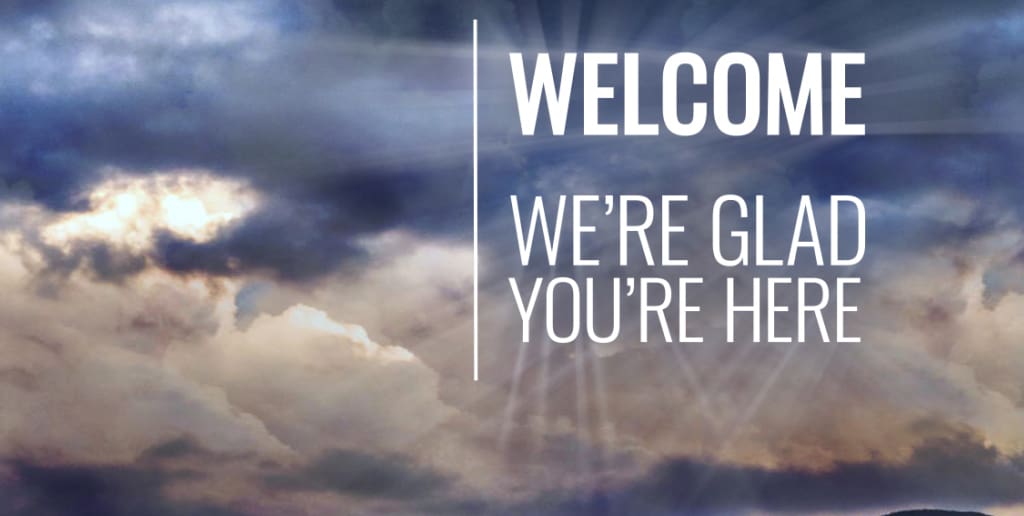       Pg. 1 Pastor’s Corner     Pg. 2 Save the Dates & Bible Studies & Small Groups               Pg. 3, & 4 Church News              Pg. 5 Keeping You Informed  Pg. 6 Vacation Bible School for 2022 Pg. 7 Vacation Bible School Pre-Registration            Pg. 8 VBS Decorating Work Bee           Pg. 9 A.R.K. Wrap Up Party                                                                             Pg. 10 Calendar for June 2022                                                                            Pg. 11 Church InformationI write this Pastor’s Corner with a sad heavy heart because there have been three mass shootings in the month of May within days of each other. On May 14, 2022, there was the mass shooting in Buffalo New York at a Tops Friendly Markets store, a supermarket in the East Side neighborhood. Thirteen people – eleven of them black and two white – were shot, ten fatally All ten who died were black. As of May 23, one of the injured remains hospitalized in stable condition. This shooting was a racial hate crime towards Black people.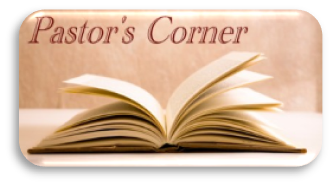 	On May 15, 2022, in Laguna Woods, California, at the Geneva Presbyterian Church, which hosts the Irvine Taiwanese Presbyterian Church's Sunday services. The majority of the congregation present on that day were Taiwanese American. One person was killed, and five others were injured, four of them critically. Again, another racial hate crime because the shooter who is Asian didn’t like the Taiwanese people. This shooting took place after services, he fired inside the church while the members ate lunch after a morning service.	On May 24, 2022, an 18-year-old forced his way into at Robb Elementary School in Uvalde, Texas, and opened fire, killing 19 children and 2 teachers, and wounding about 17 others. Earlier that day, he shot and wounded his 66-year-old grandmother who remains in critical condition at the time of this writing. All the children were between 8-10 years old.	These three mass shootings have one element in common and that element is EVIL and this is the type of EVIL comes from one source the Evil One, Satan himself. All three shooters were full of such an evil hatred that killing their fellow human beings meant nothing to them. Two of these shooters in Buffalo New York and Uvalde Texas were 18 years old. The Irvine Taiwanese Presbyterian Church's shooter was 65. Every Holy Week we read from the book of Luke and John how Satan entered Judas and Judas betrays Jesus, again we see evil at work, i.e., Satan himself. We do not have a “violence” problem as some say, we are dealing with what we have sown. 	As disciples of Jesus Christ, we have for the sake of “Causing No Harm” silenced our witness as to who it is that is the answer to the evil in the world, and the hope of the world, Jesus Christ. If we put into practice and tell others about the two greatest commandments, ‘Love the Lord your God with all your heart and with all your soul and with all your mind.’ This is the first and greatest commandment. 39 And the second is like it: ‘Love your neighbor as yourself.’ There is very little to no room for evil to enter in. If we put into practice and tell others to put into practice, Jesus Christs commandment, “So in everything, do to others what you would have them do to you, for this sums up the Law and the Prophets.”  Again, there is no room for evil to get a foothold if we who call ourselves disciples of Jesus Christ follow his commands and teach others to follow his commands. Let us resolve to remain silent no longer for fear of what the repercussions might be. When I have us recite the Lord’s Prayer every Sunday, I take comfort that as a family we all pray, deliver us from the evil one, for each other. Pray for the families who are suffering from these shootings and when you feel that you don’t know what to pray remember Romans 8:26, “In the same way, the Spirit helps us in our weakness. We do not know what we ought to pray for, but the Spirit himself intercedes for us through wordless groans.” 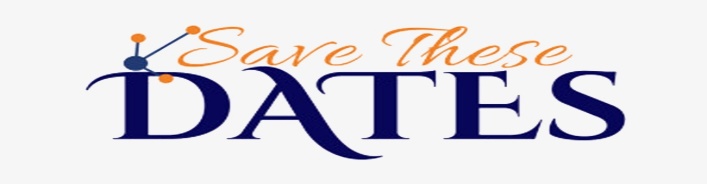 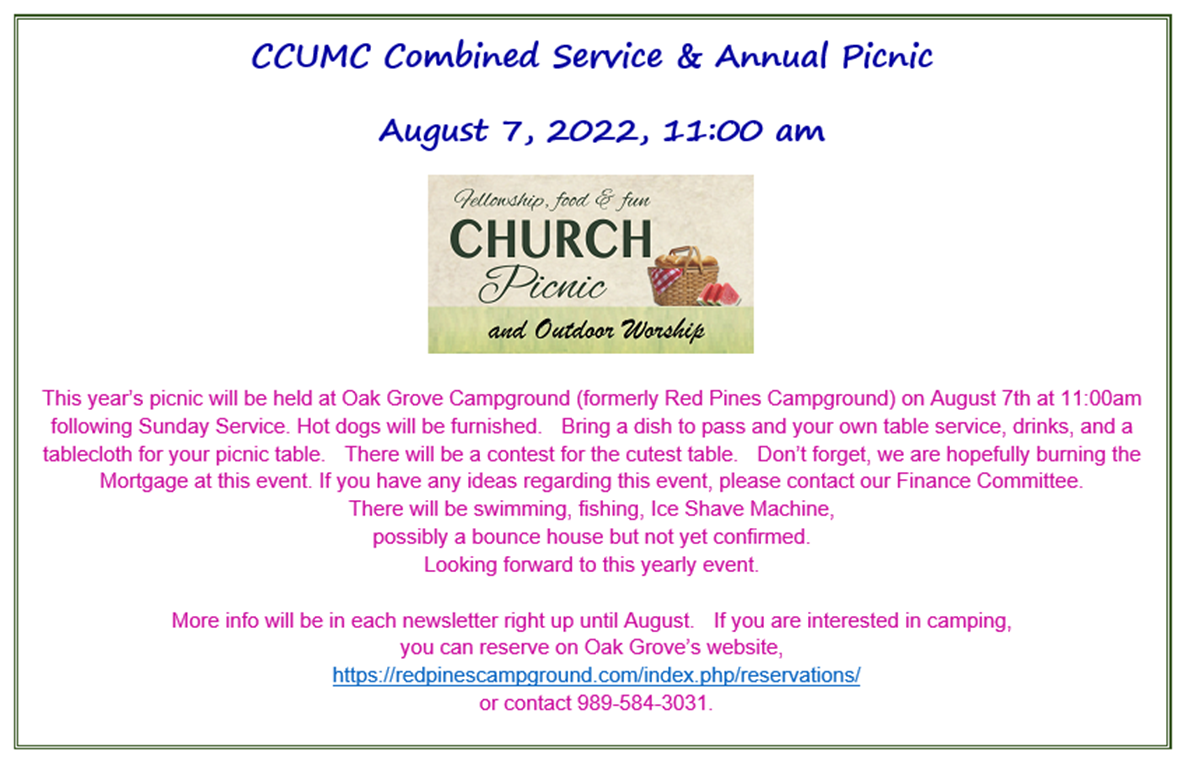 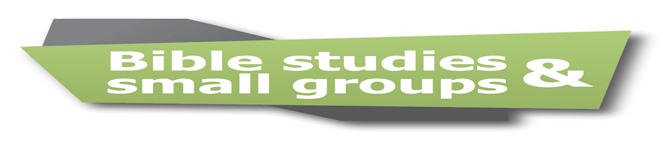 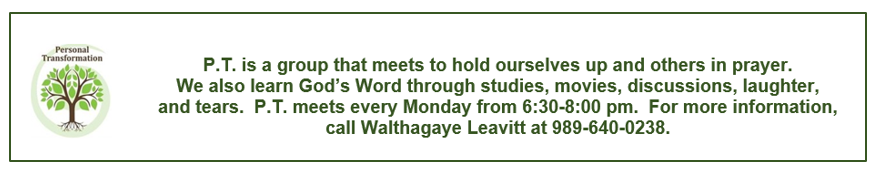 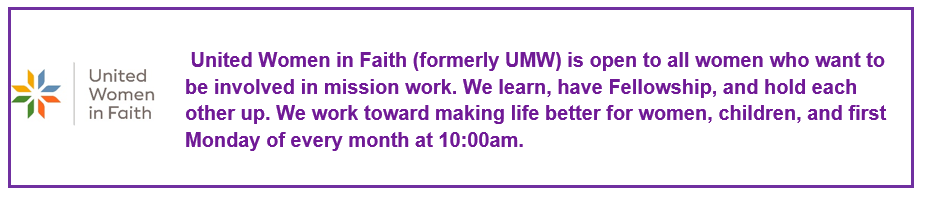 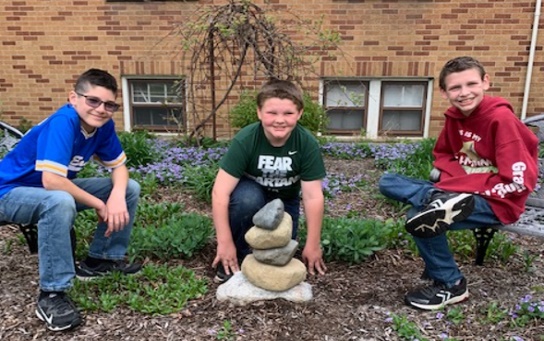 We raised an Ebenezer to the Lord (a memorial to His faithfulness through all the ups and downs of this ministry in Carson City). As the mortgage is paid off in the Fall, may He give us new vision, opportunities, and creative ideas for ministry in our community and beyond for the future!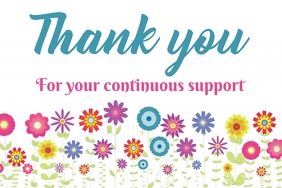 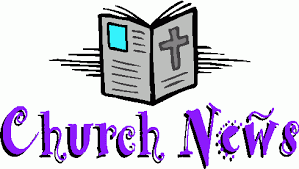 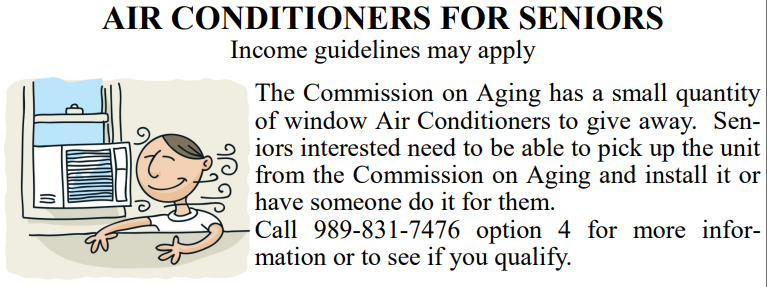 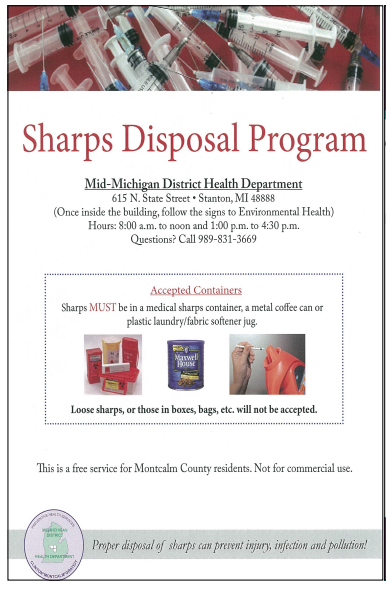 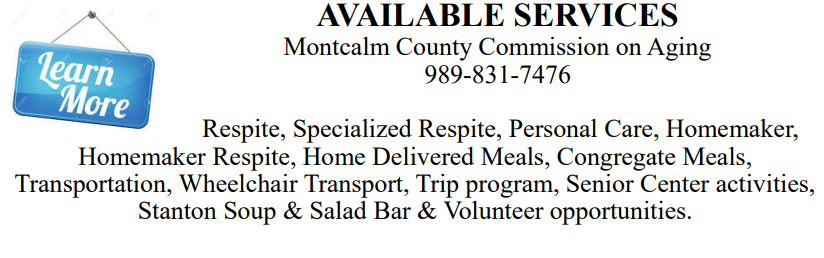 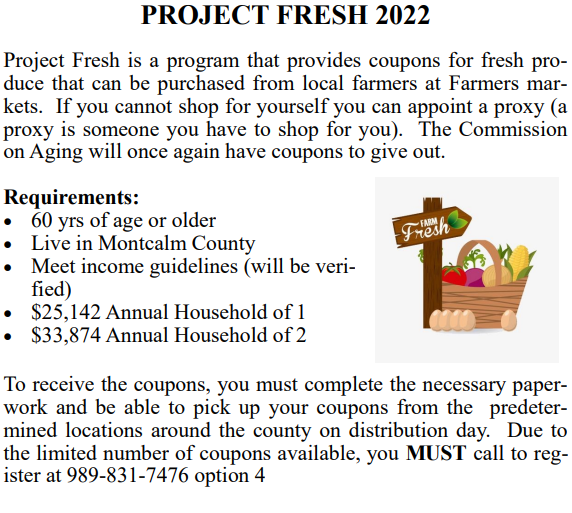 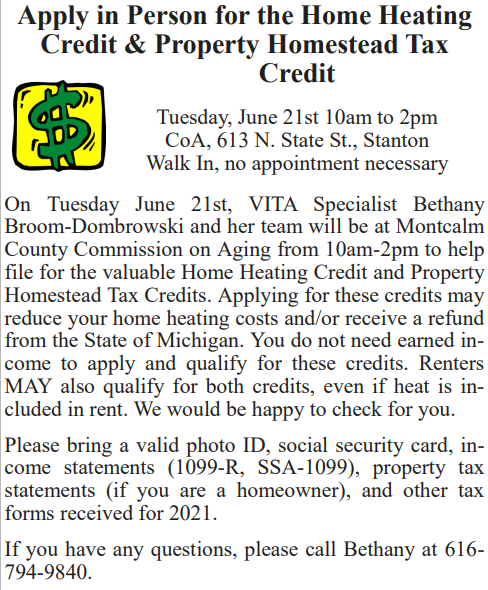 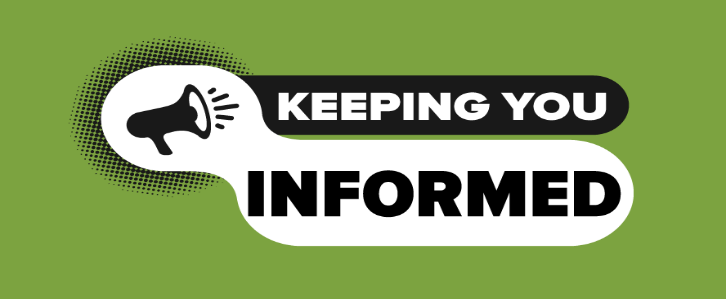 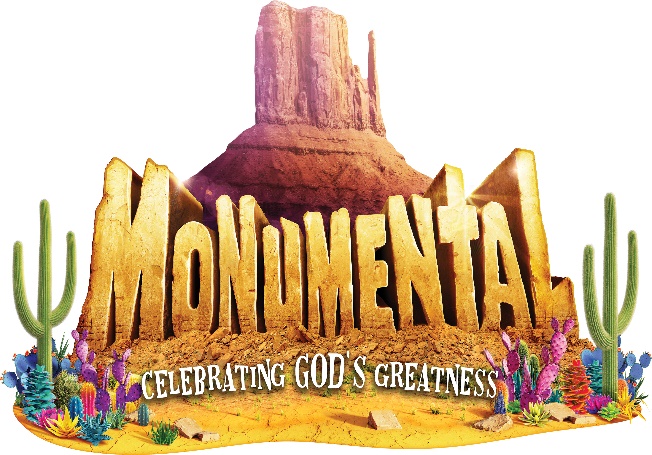 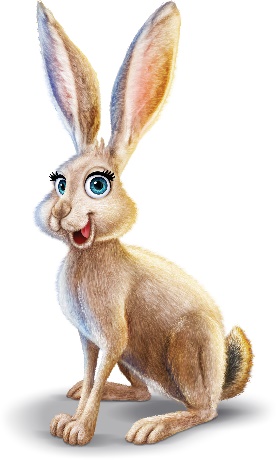 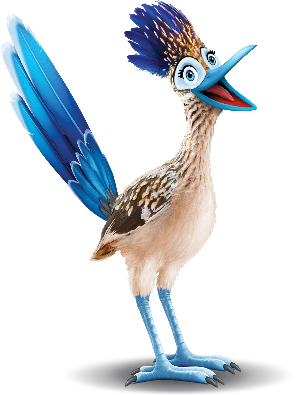 Vacation Bible School - 2022MonumentalCelebrating GOD’s GREATNESS	“Celebrating God’s Greatness,” the theme for this summer’s VBS is scheduled for Sunday through Thursday evenings, July 17 – 21, 2022, from 6:00-8:30 p.m.  Those who attended the March 8th meeting chose Psalm 8:1 as the umbrella scripture for the week’s activities.	“O Lord, our Lord, how majestic is your name in all earth.”	All kids, from 3 years through those entering 6th grade, whether your kids, grandkids, friends, and neighbors, are encouraged to attend this amazing week of experiencing God’s greatness through scripture, Bible Adventures, games, Imagination Station, Kid-Vid- Cinema and snacks.  In serving others, we will be providing money to purchase school supplies for Native American children in North America.	You can help through prayer as we spread God’s love throughout this area.  If you have any of the following supplies to donate, any will be very much appreciated.  Possibilities include one small pup tent, and white flat sheets.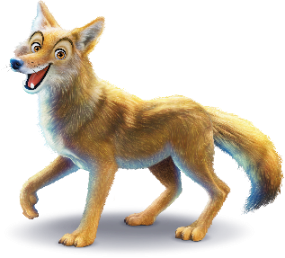 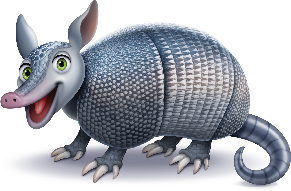 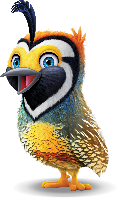 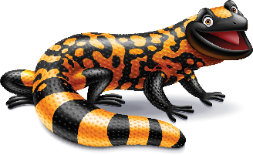 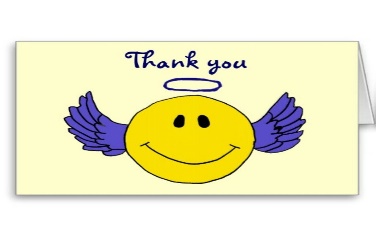 VBS Monumental Registration: By pre-registering registration that first night of VBS flows much more smoothly and our activities can be on time.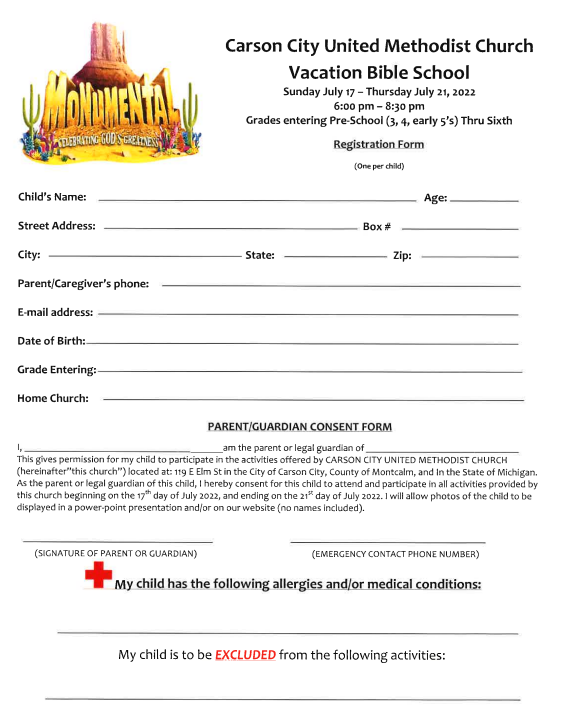 VBS Decorating Work Bee pictures from May 19, 2022.  We gathered in the evening of Thursday, May 19th for our decorating bee in preparation for July’s V.B.S.  Adults and kids enjoyed a creative time together. 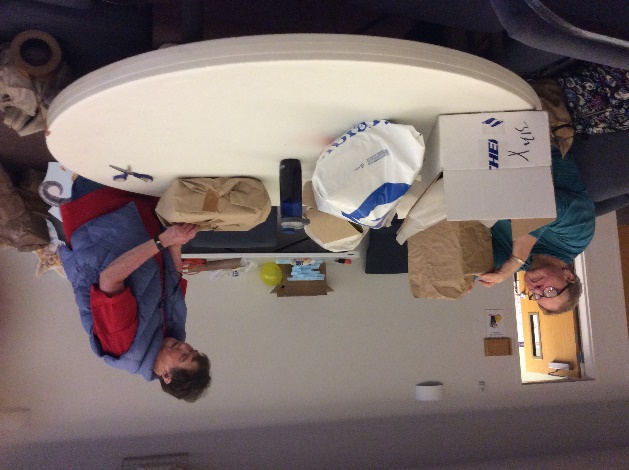 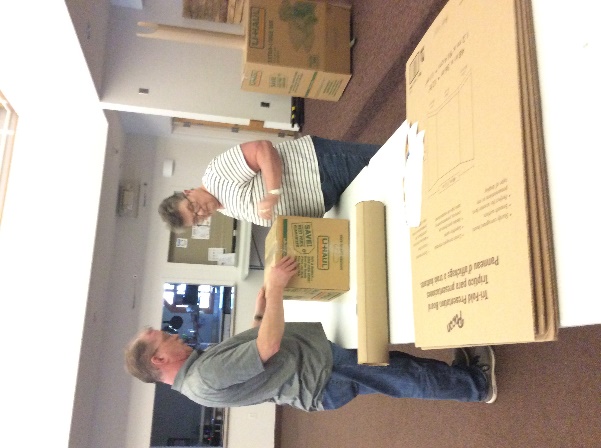 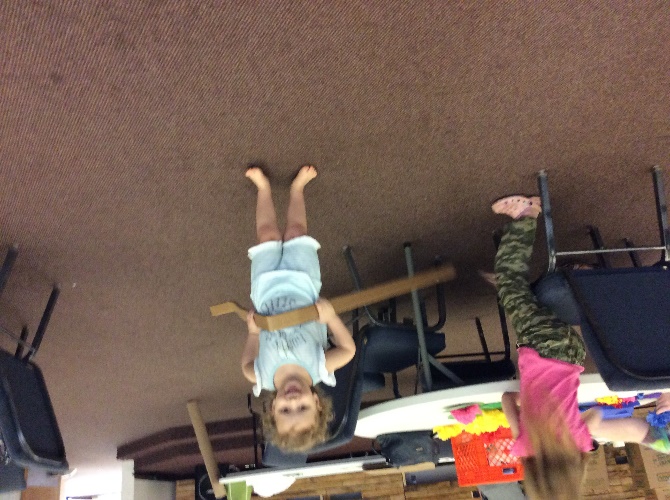 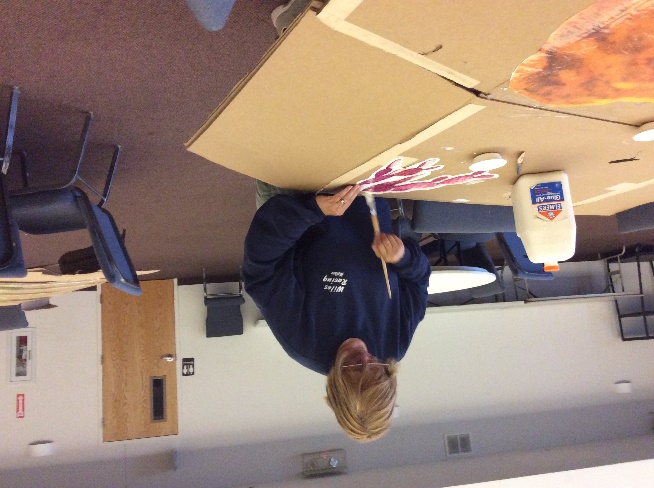 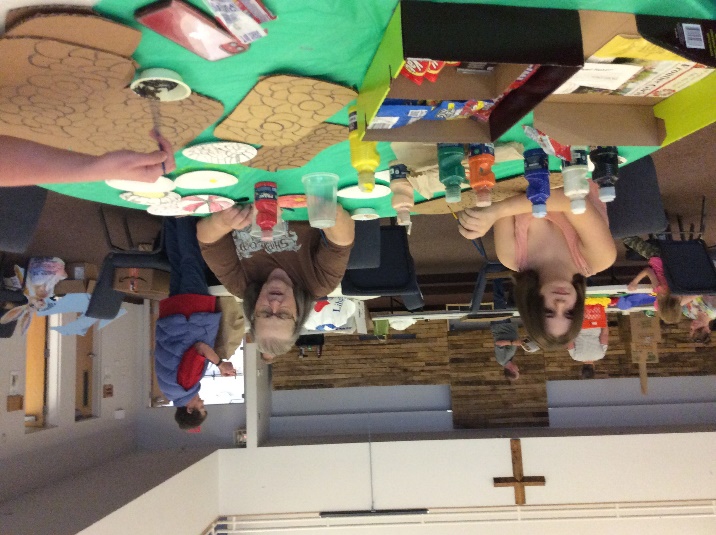 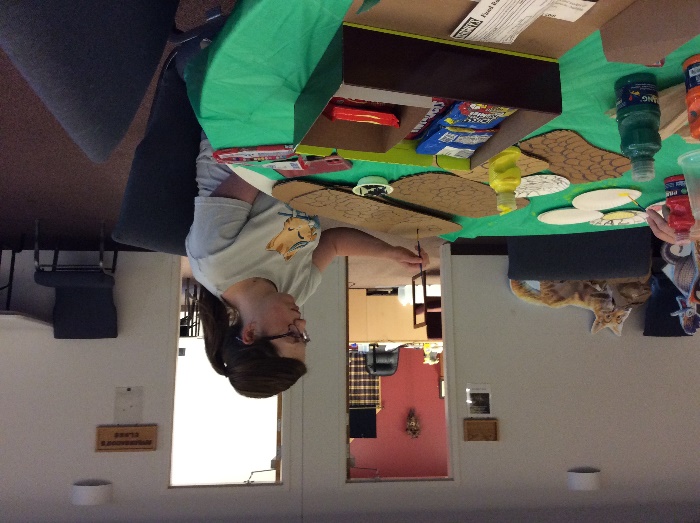 A.R.K. (Armor Ready Knights) Wrap Up PartyA.R.K.’s wrap up party was held Tuesday, May 24th.  Fun was had by all.  After having spent the past months learning the many names for God found in the Old Testament, the kids reviewed with matching scriptures and created amazing sidewalk art demonstrating their accomplishments. The umbrella scripture for our study as “Those who know my name, put their trust in me.” Psalm 9:10a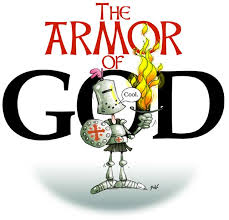 Thanks to Larry and Elaine Nalett, who provided Old Testament story puzzles.  The kids teamed up to see which team completed its’ puzzle first.  Prizes, certificates, and snacks completed our time together.  A.R.K. will resume in September.  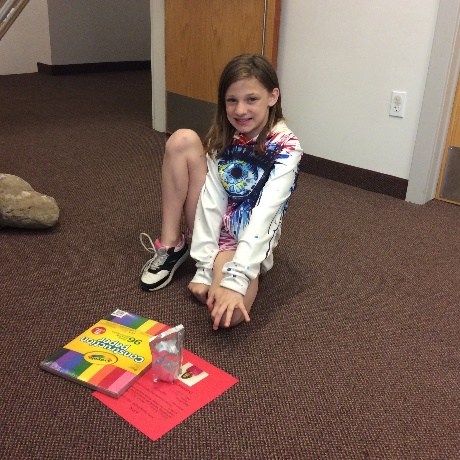 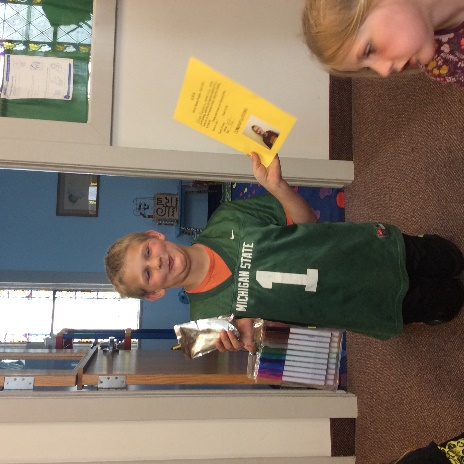 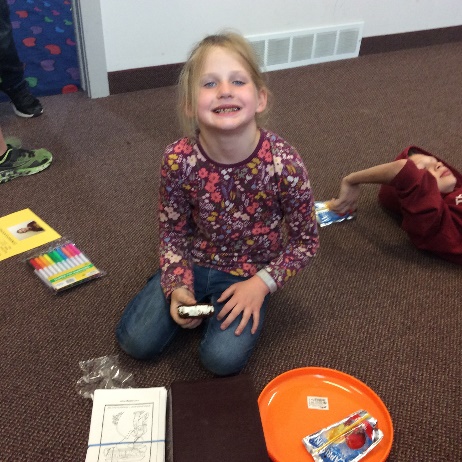 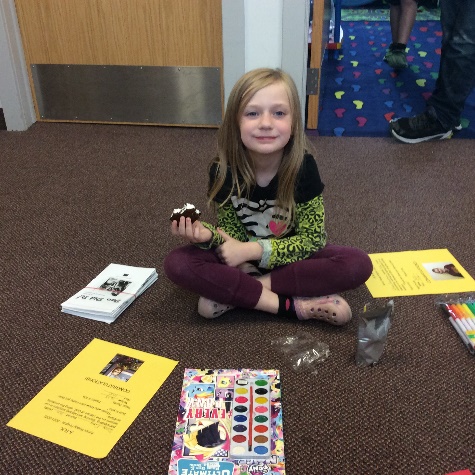 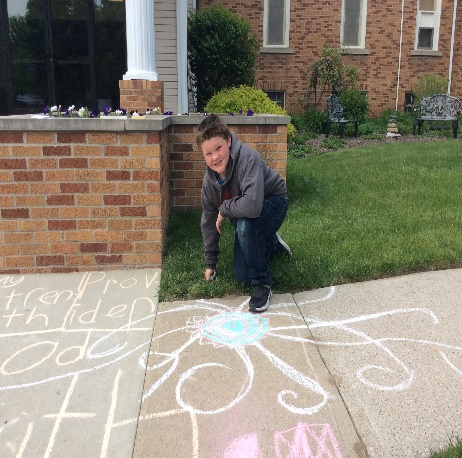 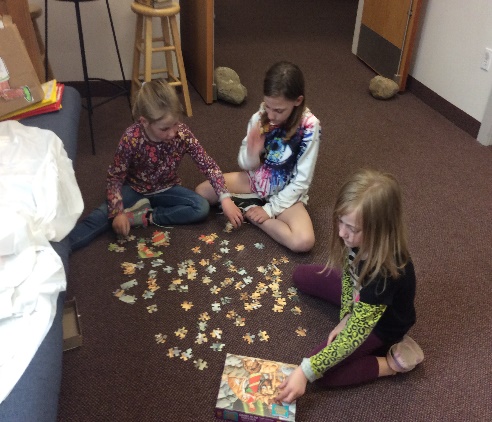 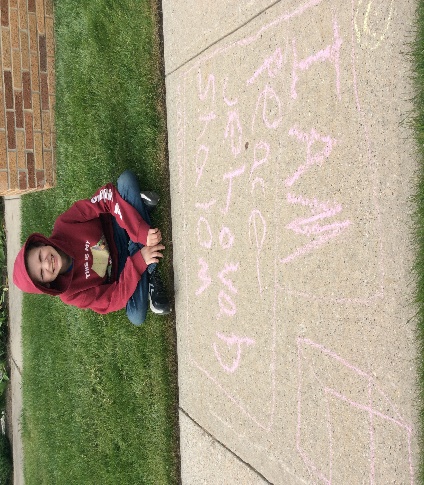 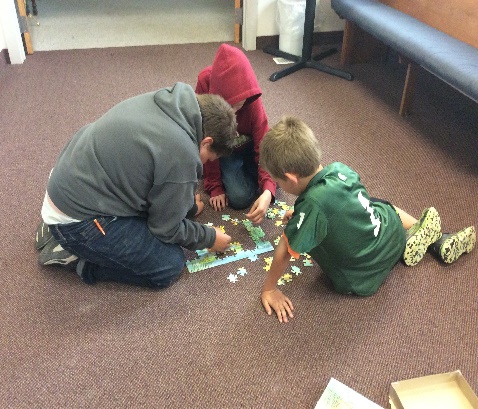 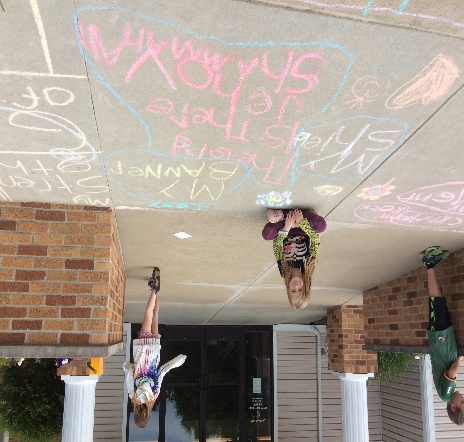 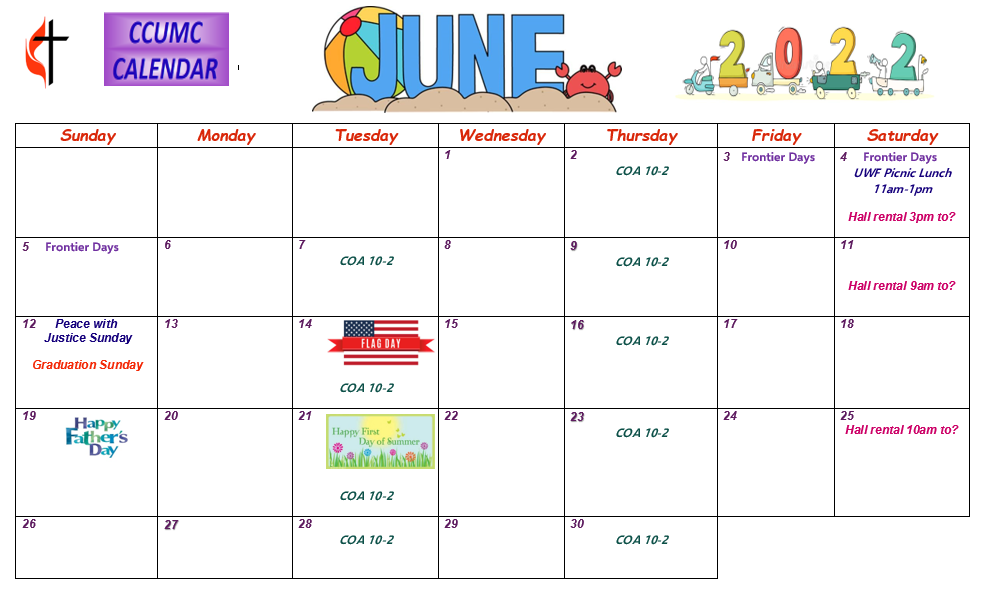 Schedule’s subject to change – contact office for more information”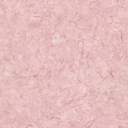 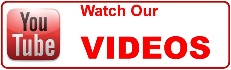 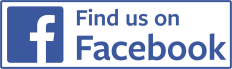 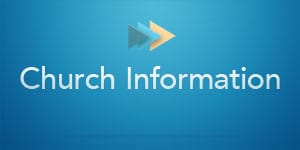 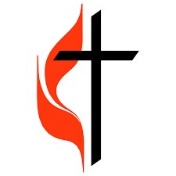 